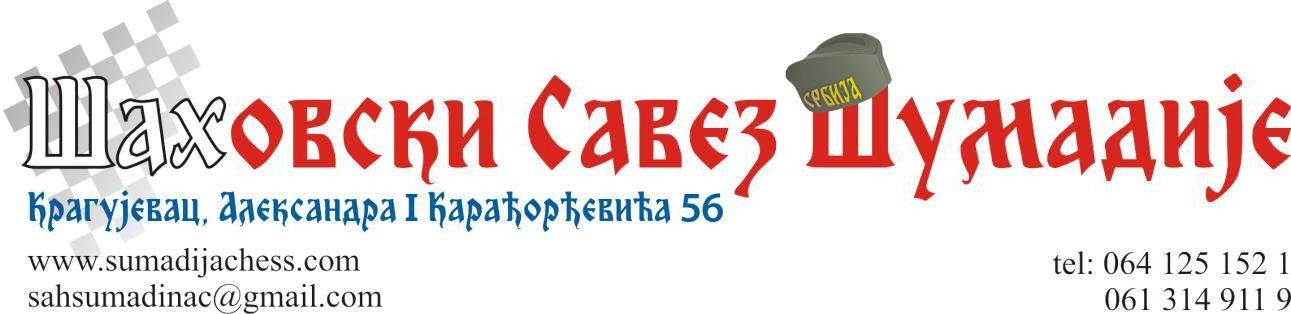 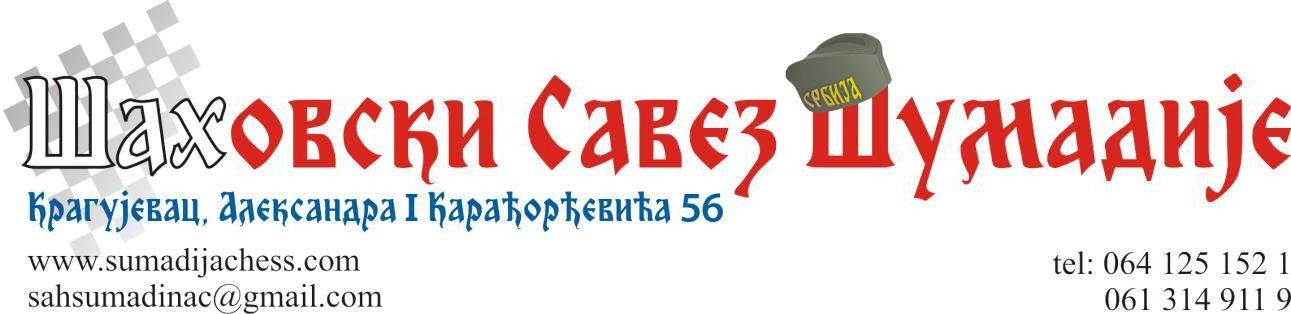 Шумадинац 2022.за играче до 2400 ртг поенаИсти ће бити одржан у периоду 15-20.08.2022. године у просторијама Градског    удружења пензионера из Крагујевца.   На турниру се може освојити звање МК и     нека од категорија.Игра се по правилима ФИДЕ, 9 кола, Швајцарски систем (компјутерско паровање),    темпо по играчу износи  60’+ 30” .	  Обавезно писање потеза , додатак - Г- не важи.     Турнир се рејтингује за класичан шах.	    Организатор обезбеђује опрему за игру.Крајњи рок за пријаву је 15.08.20. године, до 14,00 сати !Сатница такмичења :	1.коло 15.08.2022. 17,00      2.коло   16.08.2022.       10,00                                    3.коло    16.08.2022.       17,00       4.коло   17.08.2022.       10,00                                       5.коло     17.08.2022.       17,00      .                                                                                       6.коло     18.08.2022.       17,00   7.коло   19.08.2022.       10,00                                       8.коло     19.08.2022.       17,00   9.коло   20.08.2022.       10,00Додела награда биће обављена 15 минута по завршетку турнира.Уписнина:                  до 31.07.2022.                       касније ИМ,ФМ,Даме, кадети (-16)           2.000                                         3.000Остали                                             2.500                                         3.500Уплату извршити искључиво на рачун савеза број : 360 – 11093 - 89Наградни фонд:Редовне :                                                                                Специјалне :1.место 10.000 + пехар + медаља                                                     (за најуспешније ненаграђене)2.место   7.000 + медаља                                                                                 кадет 3.0003.место   5.000 + медаља                                                                                 дама   3.0004.место   4.000                                                                                              ветеран  3.0005.место   3.000                                                                                         ело < 2000  3.000       У Крагујевцу	  секретар09.06.2022 г.                                                                                                                Петар Милошевић